Grundelemente des Pseudocode, Struktogramms und Programmablaufplans PAPStrukturelementPseudocodeStruktogrammProgrammablaufplan PAPReihung(Sequenz)     Anweisung_1     Anweisung_2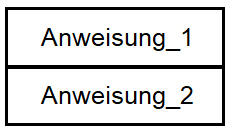 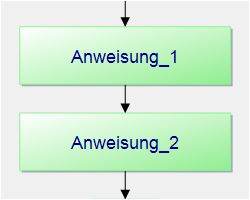 Einseitige Verzweigung (Alternative1)WENN Bedingung wahr     DANN Anweisung_1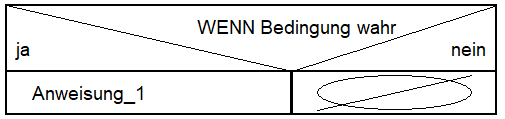 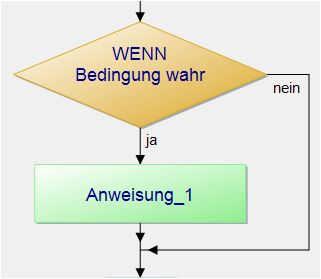 Zweiseitige Verzweigung (Alternative2)WENN Bedingung wahr     DANN Anweisung_1     SONST Anweisung_2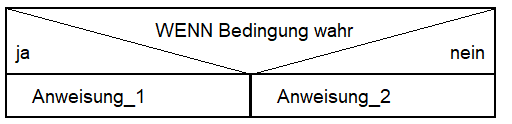 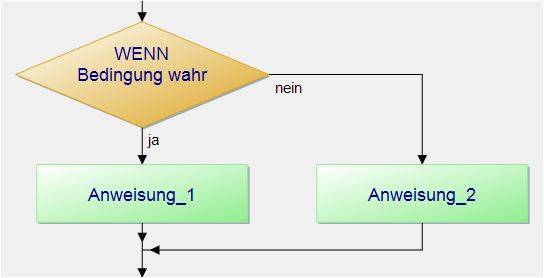 Solange-Schleife(Wiederholung)SOLANGE Bedingung wahrTUE Anweisung_1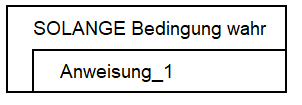 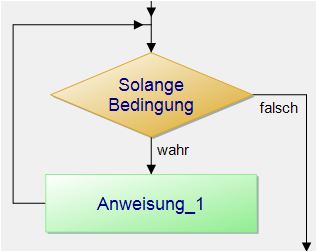 